Temat: Mnożenie ułamka przez liczbę naturalną.Aby pomnożyć ułamek przez liczbę naturalną należy pomnożyć licznik tego ułamka przez tą liczbę a mianownik pozostawić bez zmian.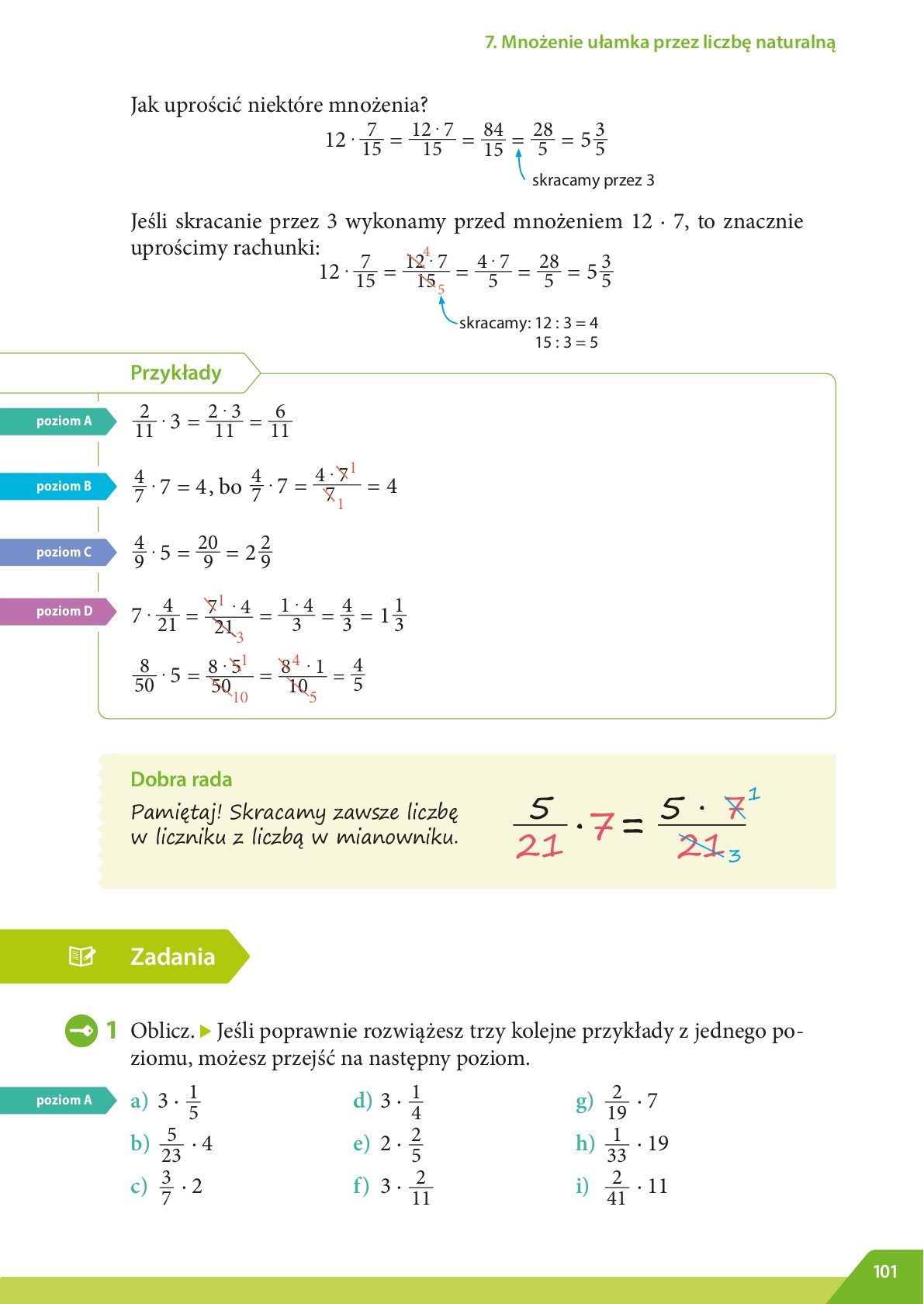 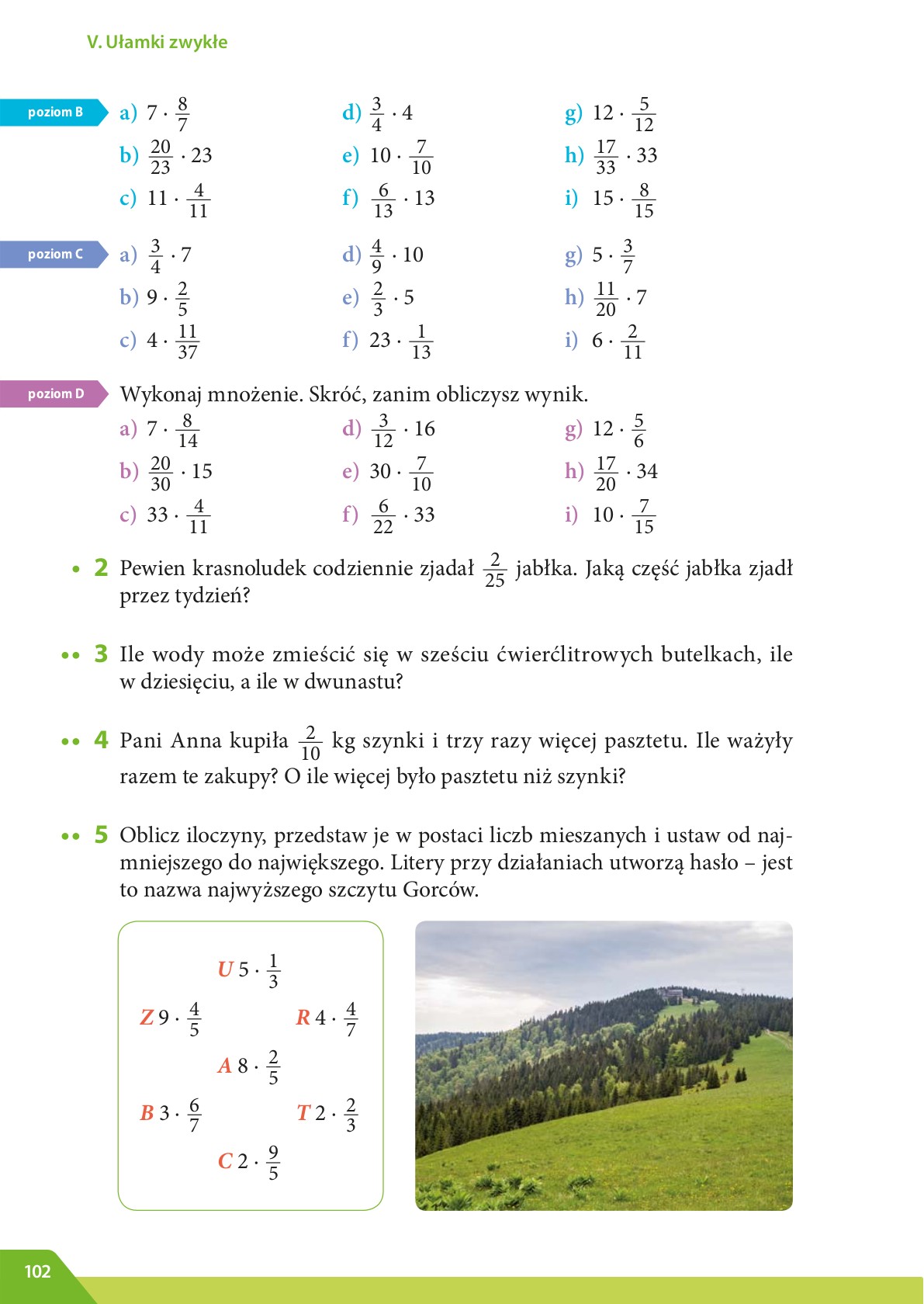 